 Thương hiệu nước mắm Đông Thành đã có uy tín trên 20 năm chuyên bán sỉ. Nay đã có bán lẻ nước mắm đóng chai khoảng 2 năm gần đây đang được nhiều khách hàng tin dùng.
 Cơ sở sản xuất chế biến theo phương pháp cổ truyền, luôn coi trọng sức khỏe cộng đồng, không sử dụng hóa chất, tôn trọng ý kiến khách hàng, lấy làm vui khi khách hài lòng. 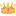 Hồi xưa ở làng Cà Ná thường muối cá không tươi nhưng sau nhiều năm kinh nghiệm và nghiên cứu Cơ sở Đông Thành đã muối hoàn toàn bằng Cá TƯƠI, hương vị ngon hơn và mùi thơm hơn, chất lượng đạm tốt hơn. 
Muối cá trong các bồn xi măng thay vì bồn gỗ vì bền vững hơn, bồn gỗ rất mau hư và chất lượng mắm cũng không đều. Tỉ lệ 3,5 cá : 1 muối, vừa ăn thơm ngon, khách hàng đánh giá cao 
Thời gian muối cá mất ít nhất 1 năm mới lọc ra được mắm. Quy trình lọc mắm qua rất nhiều công đoạn công phu và kĩ lưỡng thì mắm mới được trong và sạch sẽ thơm ngon.
Một ngày cơ sở có thể cho ra được tới 1000 lít nước mắm. 20 năm nay chuyên bán sỉ, 2 năm nay đã ra sản phẩm bán lẻ hi vọng tạo thương hiệu ghi lại dấu ấn trên thị trường
 Cơ sở nước mắm Đông Thành hiện nay có phân phối các loại sau đây:➡ Loại ĐẶC BIỆT NHỈ LÙ: hương vị đậm đà nguyên chất, nước cốt cá cơm đầu tiên, độ đạm cá 30, đạm axit amin 57-60%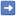 ➡ Loại THƯỢNG HẠNG: hương vị thơm ngon, dịu nhẹ, vừa ăn, nước cốt cá cơm thứ 2, độ đạm cá 25, đạm axit amin 50%.➡ LOẠI 1, 2 (chai nhựa): dùng kho, nấu, ăn bình dân➡ Các mẫu chai : 220ml, 300ml, 500ml, 750ml, 1l, 5l, 10l, 20l...NHỈ LÙ(LOẠI ĐẶC BIỆT): Là nước cốt đầu tiên của mắmHỘP 2 CHAI x 750MLĐạm Axit Amin: 57-60%Đạm cá: > 30 gN/l (Độ đạm tự nhiên)Loại chai: 750ml/ thủy tinhĐóng gói : Hộp 2 chaiGiá sản phẩm: 230.000/hộpNHỈ LÙ(LOẠI ĐẶC BIỆT): Là nước cốt đầu tiên của mắmTHÙNG 6 CHAI x 500MLĐạm Axit Amin: 57-60%Đạm cá: > 30 gN/l (Độ đạm tự nhiên)Loại chai: 500ml/ thủy tinhĐóng gói : Thùng 6 chaiGiá sản phẩm: 450.000/thùngNHỈ LÙ(LOẠI ĐẶC BIỆT): Là nước cốt đầu tiên của mắmTHÙNG 6 CHAI x 300MLĐạm Axit Amin: 57-60%Đạm cá: > 30 gN/l (Độ đạm tự nhiên)Loại chai: 300ml/ thủy tinhĐóng gói : Thùng 6 chaiGiá sản phẩm: 310.000/thùngTHƯỢNG HẠNG: Là nước cốt thứ 2 của mắmTHÙNG 12 CHAI x 220MLĐạm Axit Amin: 50%Đạm cá: > 25 gN/l (Độ đạm tự nhiên)Loại chai: 220ml/ thủy tinhĐóng gói : Thùng 12 chaiGiá tiền: 276.000/thùngTHƯỢNG HẠNG: Là nước cốt thứ 2 của mắmTHÙNG 6 CHAI x 300MLĐạm Axit Amin: 50%Đạm cá: > 25 gN/l (Độ đạm tự nhiên)Loại chai: 300ml/ thủy tinhĐóng gói : Thùng 6 chaiGiá tiền: 190.000/thùngTHƯỢNG HẠNG: Là nước cốt thứ 2 của mắmTHÙNG 6 CHAI x 500MLĐạm Axit Amin: 50%Đạm cá: > 25 gN/l (Độ đạm tự nhiên)Loại chai: 500ml/ thủy tinhĐóng gói : Thùng 6 chaiGiá tiền: 280.000/thùngTHƯỢNG HẠNG: Là nước cốt thứ 2 của mắmTHÙNG 6 CHAI x 750MLĐạm Axit Amin: 50%Đạm cá: > 25 gN/l (Độ đạm tự nhiên)Loại chai: 750ml/ thủy tinhĐóng gói : Thùng 6 chaiGiá tiền: 370.000/thùngMẮM LOẠI 1: THÙNG 6 CHAI x 1 LÍTĐạm Axit Amin: 40%Đạm cá: > 15 gN/l (Độ đạm tự nhiên)Loại chai: 1 lít/ chai nhựaĐóng gói : Thùng 6 chaiGiá tiền: 150.000/thùngMẮM LOẠI 2: THÙNG 6 CHAI x 1 LÍTĐạm Axit Amin: 35%Đạm cá: > 12 gN/l (Độ đạm tự nhiên)Loại chai: 1 lít/ chai nhựaĐóng gói : Thùng 6 chaiGiá tiền: 120.000/thùng